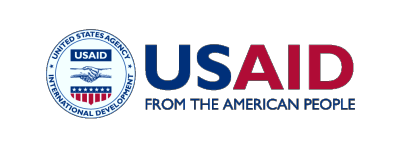 English: CIMF Data Center Infrastructure - Two Rack Servers French : Infrastructure du Data Center du CIMF - Deux serveurs en rackDDP No. FAST- TUN-23-0045Date: 1 septembre 2023Auteur : Equipe FAST, DAI Global, LLCType de prestation : équipementsCALENDRIER DE SOUMISSIONCONTACT DE SOUMISSIONToutes les demandes d’éclaircissement ainsi que la récupération de l’appel d’offre doivent être envoyées par e-mail, avant les dates indiquées ci-dessus à l’adresse indiquée au point de contact suivant :FAST Procurement,Mail:  ProcurementFAST@dai.comToutes les soumissions et la documentation technique annexées, doivent être envoyées par e-mail, avant les dates indiquées ci-dessus à l’adresse indiquée au point de contact suivant :Mail:  FASTprocurementinbox@dai.comToutes les informations fournies par les fournisseurs en réponse à cette DDP seront traitées de manière confidentielle. DAI n'utilisera pas les informations dans un autre contexte ou paramètre et nous ne révélerons pas les détails à d'autres parties.Activités•   Date de publicationDate1 septembre 2023Activités•   Date de publicationDate1 septembre 2023•   Date de demandes d’éclaircissements7 septembre 2023 à 17h00 Tunis•   Date de soumission15 septembre 2023 à 14h00 Tunis